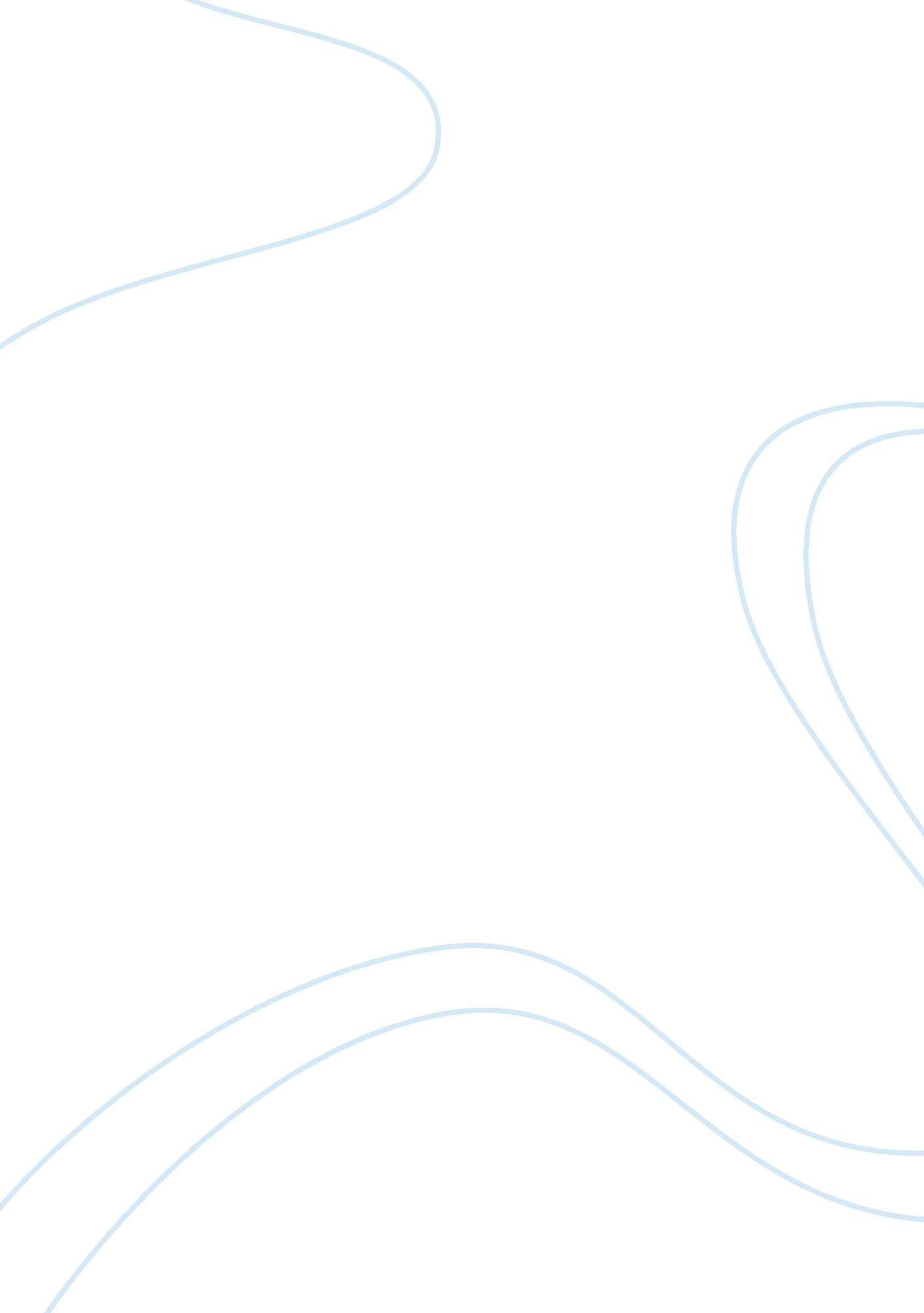 Why i want to work in critical careHealth & Medicine, Nursing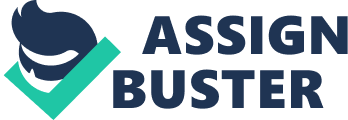 Teacher Why I want to work in Critical Care (Intensive Care Unit)?? I want to work in Critical Care because I believe that it is in the Intensive Care Unit that I will make the biggest difference in patient’s lives. Patients who are in Intensive Care Unit needed the utmost care they can have due to the seriousness of their health condition. As a registered nurse, I feel that I will derive my greatest professional and personal satisfaction to become a part of the team that made the patient’s health condition better during the patient’s most critical condition. 
Heath professionals, including nurses, are mandated to take good care of our patients to make them well and healthy. It is not only a matter of profession or career to assist doctors and take care of patients but also a personal obligation to help another person to get better and become well. Illness is a physical scourge that put us in pain and as a nurse it is my duty to relieve another human being from pain if it is within my power or professional capacity to do so. 
Most patients who are in Intensive Care Unit are not only in severe pain but also have life threatening condition. It is in this situation where patients need the utmost critical care because their lives and well-being are at stake. Without a nurse that would attend to the patient, their health condition will not only deteriorate but worst, could also end their lives. As a nurse, my profession matters the most in this situation because the patients needed me the most to save their lives. 
I am aware that working in Intensive Care Unit will not be easy. Patients who need critical care must have health professionals who are competent and compassionate to look after them to make them better. As a nurse, this job would be very demanding because most cases that we will be handling are life threatening and extreme. This however will make me become better as a professional because I will be exposed to difficult cases that would stretch my professional capability thus making me a better nurse. 
As a person health professional, I do not only want to excel with my profession but also would like to make a difference in other people’s lives. The best way to make a difference in other people’s lives is to be there both as a professional and a person during the patient’s direst situation. The satisfaction that will be derived from of making patient’s better during their life threatening situation cannot be remunerated by any form of compensation but can only be had by a unique opportunity to work in a situation where I am in a position to help patients to get better during their most critical condition. There is no profession as far as I can think of that could give another human being another chance to life than working in critical care and this explains why I would like to work in Intensive Care Unit. 